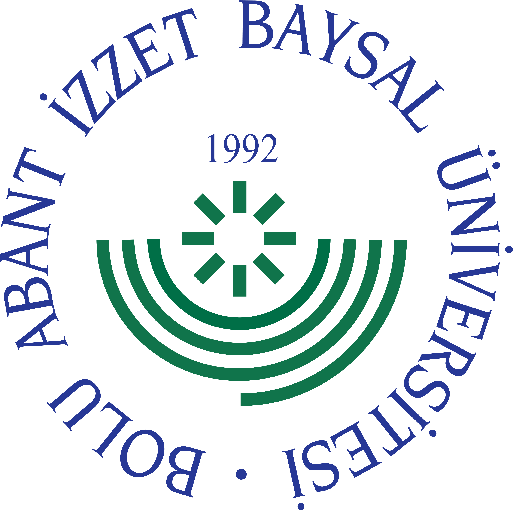 
     GÖREV YETKİ VE SORUMLULUK
FORMU     Bu formda açıklanan görev tanımını okudum. Görevimi burada belirtilen şekilde yerine getirmeyi kabul ediyorum.           ONAYLAYANDoküman NoGT - 043İlk Yayın TarihiBaskı NoRevizyon No/TarihBirimiEnstitü MüdürlüğüGörev UnvanıEnstitü Müdür YardımcısıBağlı Olduğu YöneticiEnstitü MüdürüYerine Vekalet Edecek KişiGörevlendirilen PersonelGörev, Yetki ve SorumluluklarEnstitü Müdürü tarafından belirlenecek yetki ve görev dağılımına göre Enstitü Müdürüne yardımcı olmak.2547 Sayılı YÖK Kanunu kapsamında akademik görevlerini yerine getirmek. Enstitü Müdürü tarafından verilecek görevleri yapmak. Görevlendirildiği kurul ve komisyonlarla ilgili görev ve sorumluluklarını yerine getirmek. Görevi ile ilgili süreçleri Üniversitemiz Kalite Politikası ve Kalite Yönetim Sistemi çerçevesinde, kalite hedefleri ve prosedürlerine uygun olarak yürütmek, Bağlı bulunduğu yönetici veya üst yöneticilerin, görev alanı ile ilgili vereceği diğer işleri iş sağlığı ve güvenliği kurallarına uygun olarak yapmak, Enstitü Müdür Yardımcısı, yukarıda yazılı olan bütün bu görevleri kanunlara ve yönetmeliklere uygun olarak yerine getirirken Enstitü Müdürüne karşı sorumludur.UnvanıTarihAdı SoyadıİmzaUnvanıTarihAdı Soyadıİmza